Publicado en Madrid el 11/06/2021 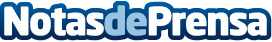 La aspiradora plegable inalámbrica de mano Redkey F10 viene a revolucionar el mercadoPara quienes buscan un dispositivo funcional que facilite su vida, y eliminar el polvo de forma eficiente, la increíble aspiradora plegable inalámbrica de mano Redkey F10 es ideal. Recientemente, este producto debutó mundialmente en tiendas online como eBay y Aliexpress. Además, alcanzó un nivel de ventas increíble. Incluso logró el primer lugar en popularidad de búsquedas en su categoríaDatos de contacto:TaylorShenzhen Muchen Technology Co.,Ltd +8618823769176Nota de prensa publicada en: https://www.notasdeprensa.es/la-aspiradora-plegable-inalambrica-de-mano Categorias: Nacional Sociedad Madrid Cataluña Consumo Dispositivos móviles Electrodomésticos http://www.notasdeprensa.es